Якупова Равиля РавильевнаМБОУ "Пестречинская СОШ №2"Учитель начальных классов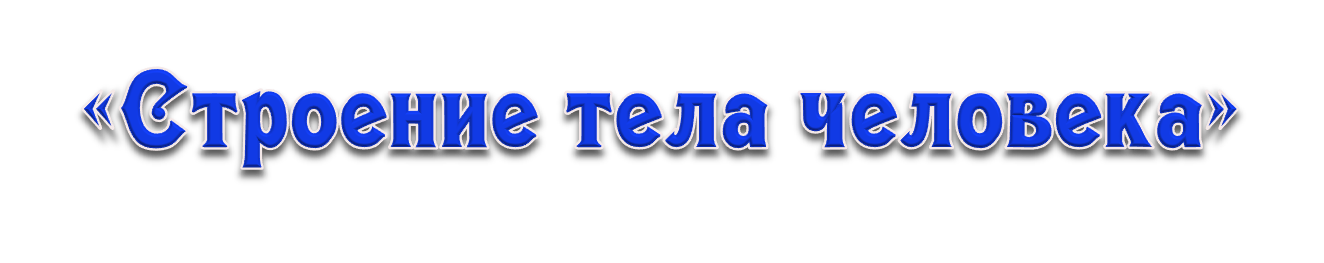 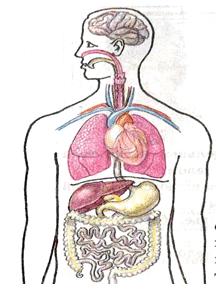 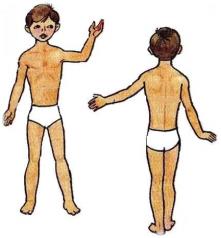 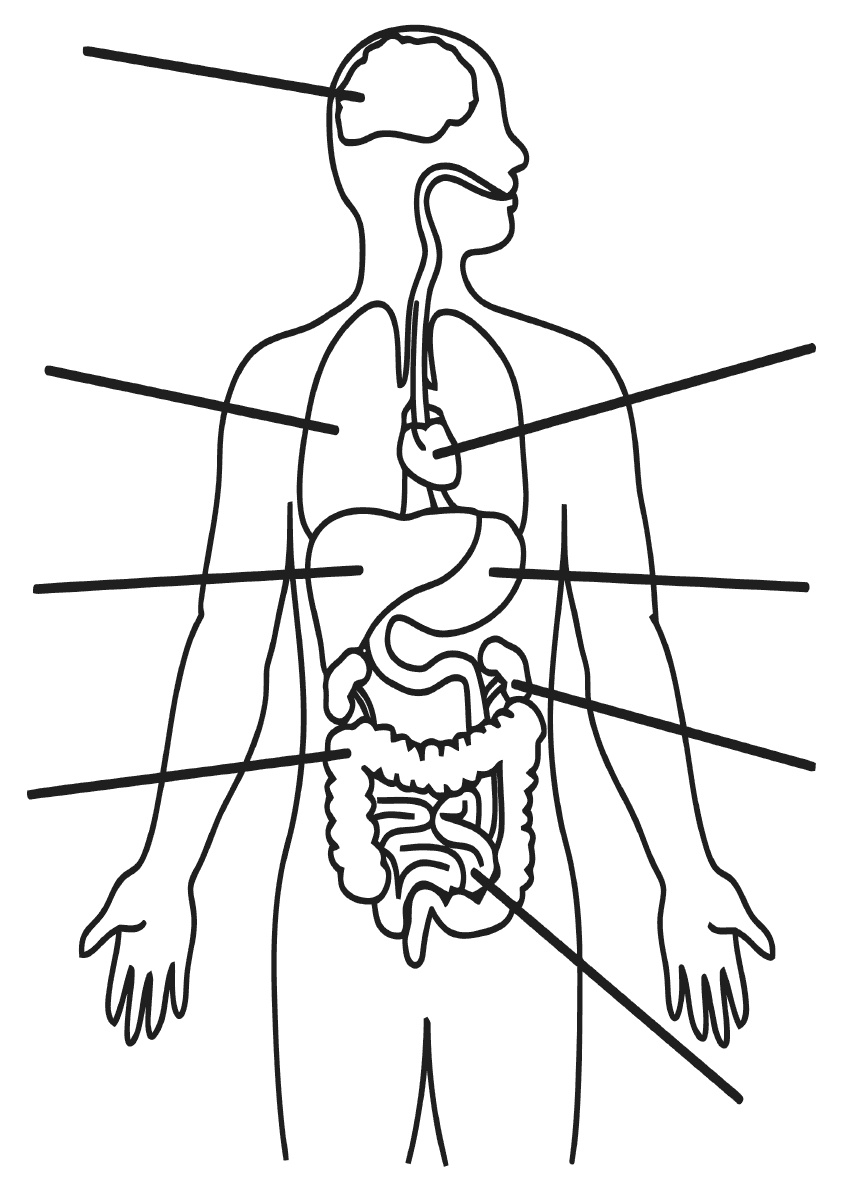 Внутренние органыЧто делают?Где расположены?Мозгв головегонит кровь по сосудамв туловище (грудь)Лёгкиепереваривает пищуКишечникВырабатывает желчь, которая помогает переварить пищу Внутренние органыЧто делают?Где расположены?Мозгв головегонит кровь по сосудамв туловище (грудь)Лёгкиепереваривает пищуКишечникВырабатывает желчь, которая помогает переварить пищу 